МУНИЦИПАЛЬНОЕ БЮДЖЕТНОЕ  ОБЩЕОБРАЗОВАТЕЛЬНОЕ УЧРЕЖДЕНИЕ                                      «СРЕДНЯЯ ОБЩЕОБРАЗОВАТЕЛЬНАЯ ШКОЛА С. РАЗДЗОГ» ПРАВОБЕРЕЖНОГО РАЙОНА РЕСПУБЛИКИ СЕВЕРНАЯ ОСЕТИЯ - АЛАНИЯВ рамках Общероссийской антинаркотической  акции «Сообщи, где торгуют смертью!» 13.11.2019 в  МБОУ СОШ с. Раздзог была организована встреча с инспектором ПДН Хамицевой Галиной Зелимхановной и врачом-наркологом  Кубаловой Розой Федоровной с обучающимися  8-11 классов.Была проведена беседа о вреде табака, употреблении алкогольных напитков, курительных смесей и наркотических веществ. Зоя Федоровна в теплой доверительной манере  рассказала о разрушающем воздействии вредных привычек на растущий организм, привела яркие примеры из своей многолетней практики, проиллюстрировала свои рассказы буклетами.В свою очередь Галина Зелимхановна затронула вопросы социальной адаптации в обществе людей с такими тяжелыми пороками, о сложностях в выстраивании отношений с окружающим миром,  о скорой  деградации и распаде  личности.Ребята очень внимательно слушали гостей, встреча была для них очень полезной и поучительной.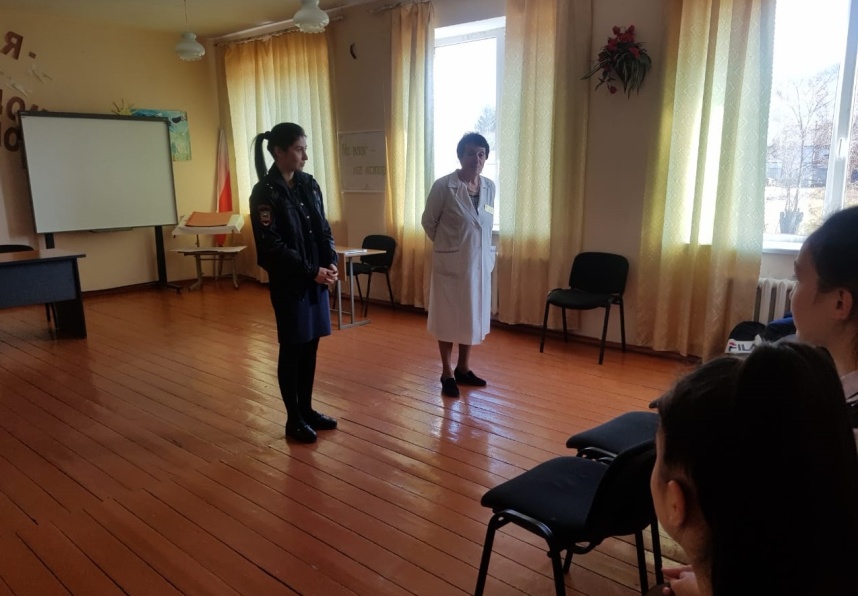 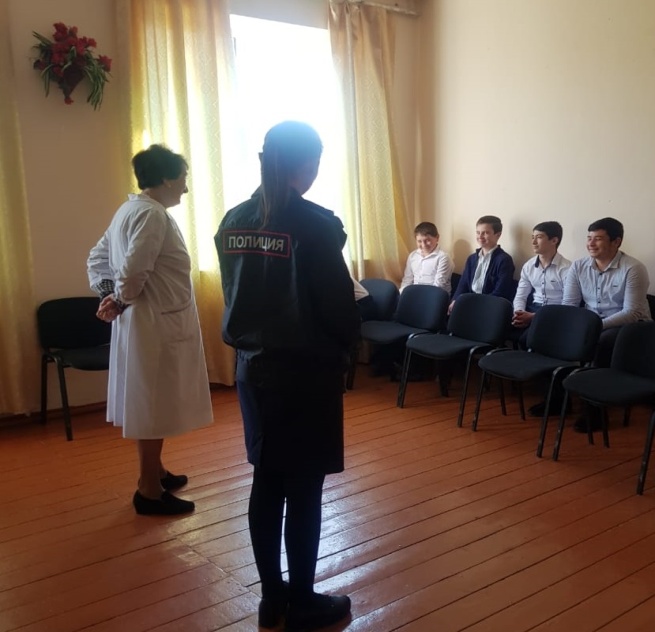 